Pullover Hoodie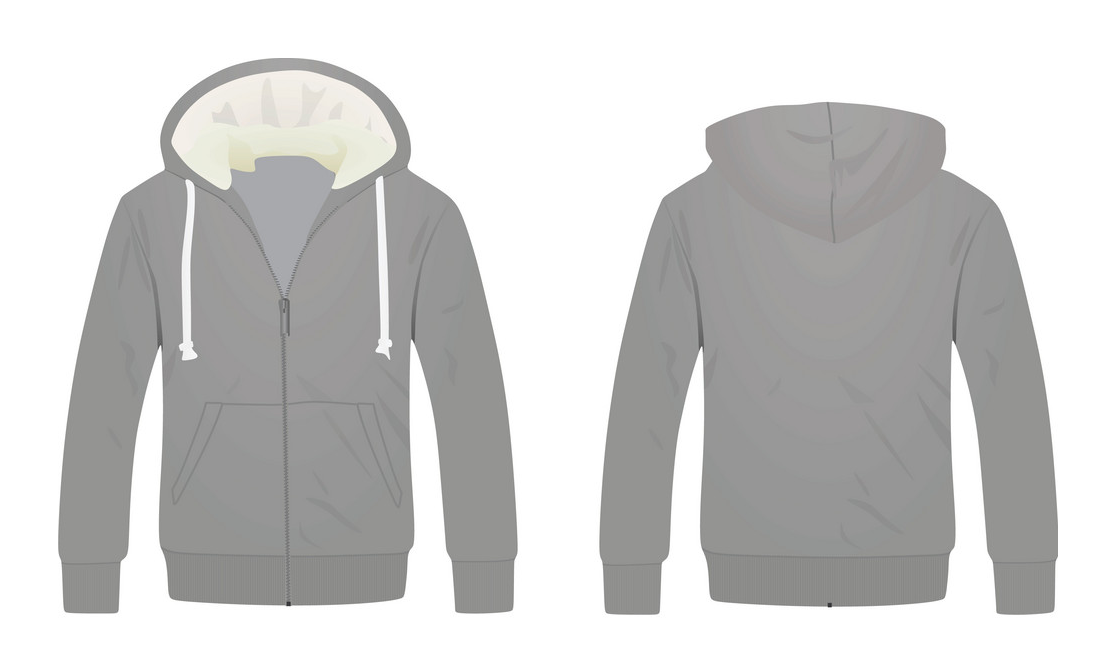 